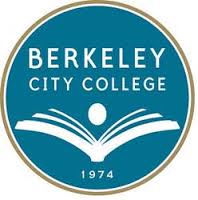 Vision 2024:  Berkeley City College at 50October 3, 20149-12pmEducation Master Plan Meeting #2 – Program of Study9:00-9:30Welcome and Introductions 9:30-10:00Education Master Plan Proposal – presentation10:00-11:00Discussion re: proposal – Concerns/ Needs11:00-12:00Activity – Small group discussion regarding current programs and opportunities for new programs